31 июля в старшей смешанной группе «Кораблик» детского сада «Квиток» провели спортивный досуг «Раз, два, раз, два начинается игра». А   у детей младшей смешанной группы «Весёлые зверята» прошло спортивное развлечение «Солнце, воздух и вода – наши лучшие друзья».Данные мероприятия проводилось в рамках празднования 95- летия Тайшетского района. Самая главная ценность у каждого человека — это здоровье, поэтому в нашем детском саду большое внимание уделяется воспитанию здорового ребенка.Вырасти здоровым, крепким, сильным помогает спорт. Заниматься физкультурой полезно, а веселой физкультурой - вдвойне. Ведь каждая минута занятий спортом продлевает жизнь человека на один час, а веселым - на два, и даже с минутами. Не верите? Проверьте сами!Ребята соревновались в силе, ловкости, смекалке, быстроте две команды - "Молния" и "Огонь"Эстафета «Веселая разминка»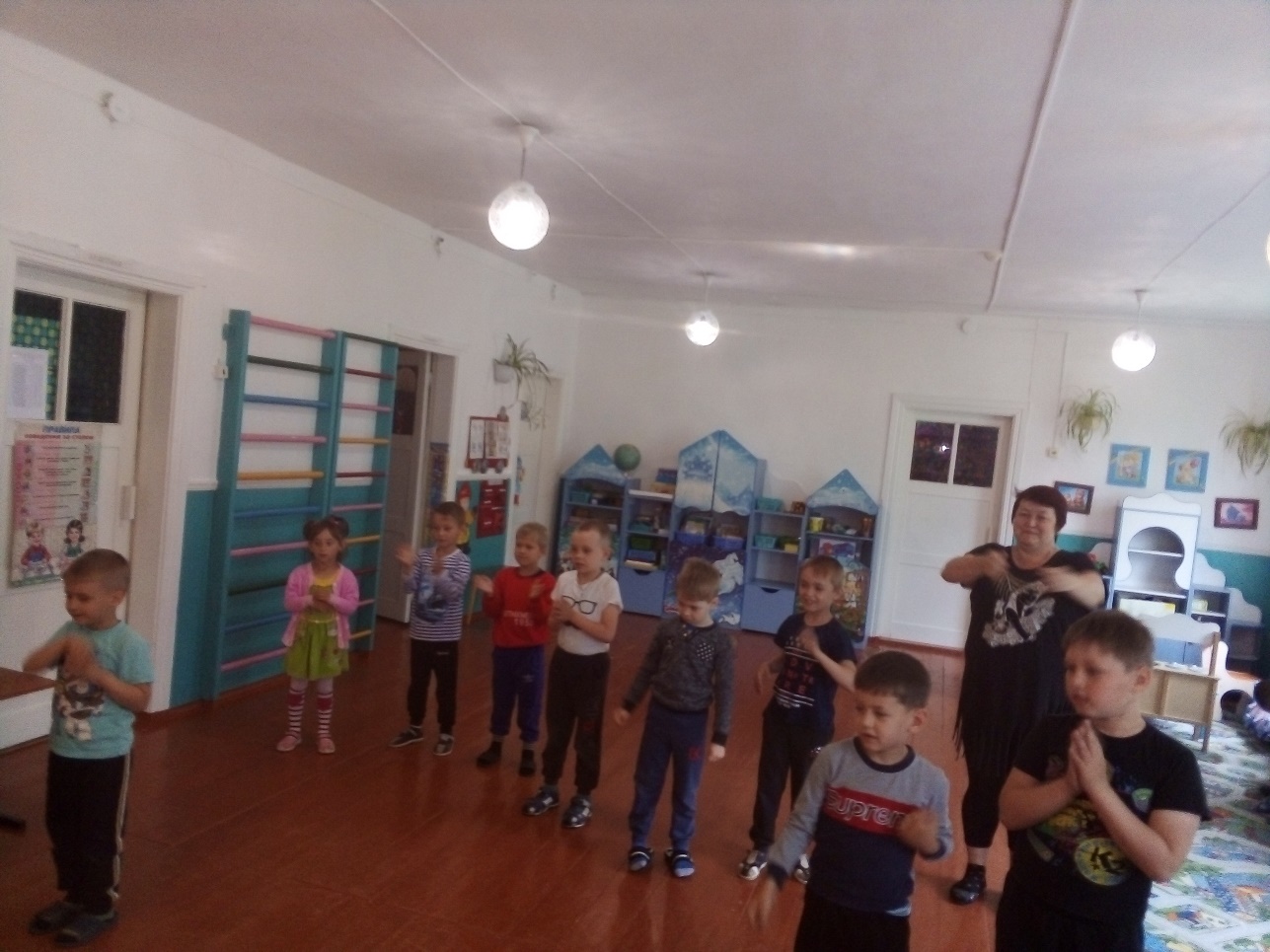 Эстафета «Сделай, так ка Я!»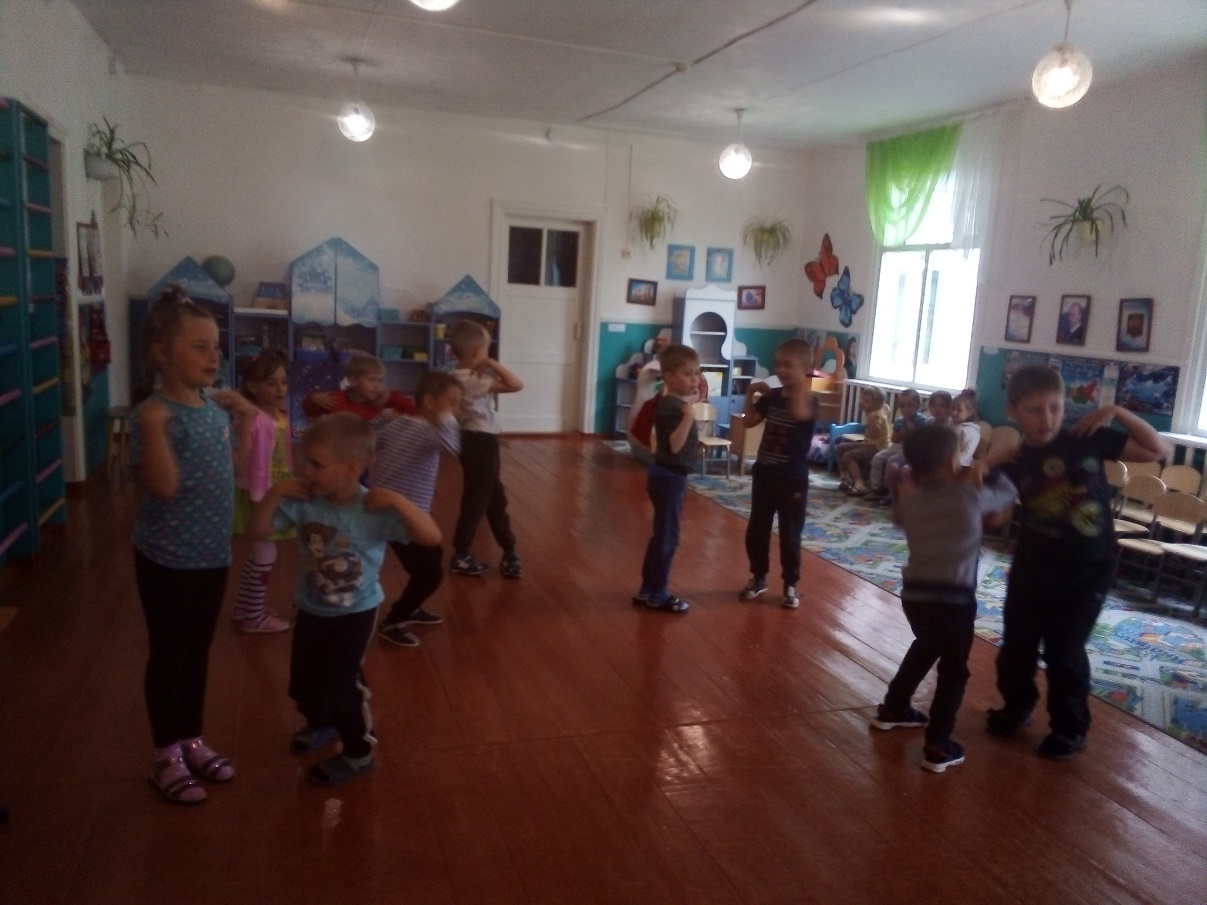 Эстафета «Колобок»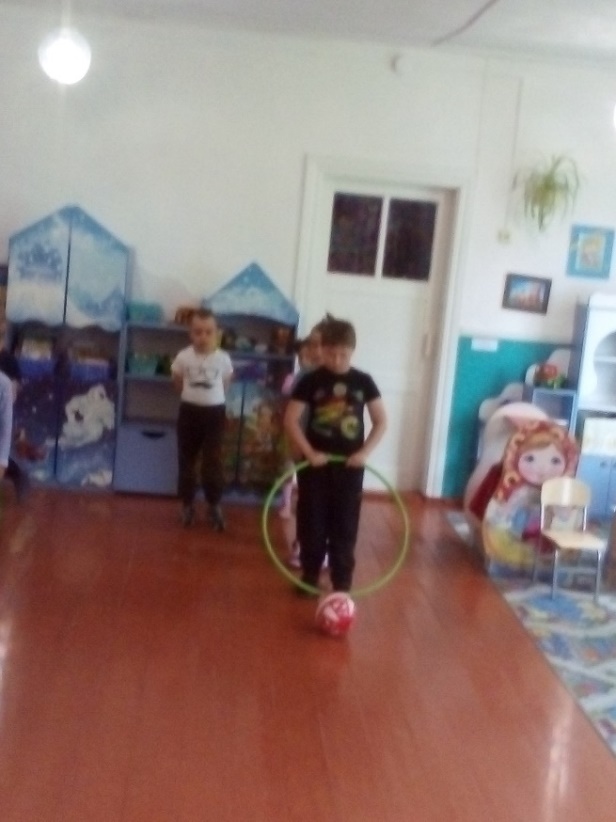 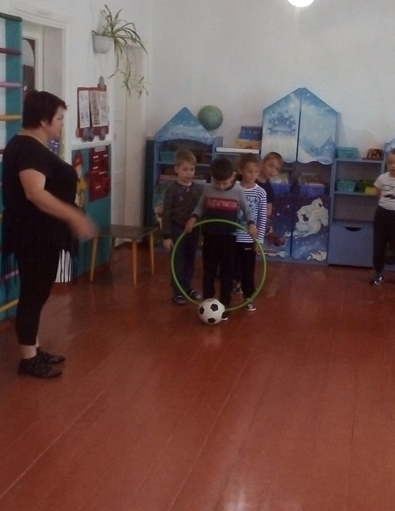 Эстафета «Полоса препятствий»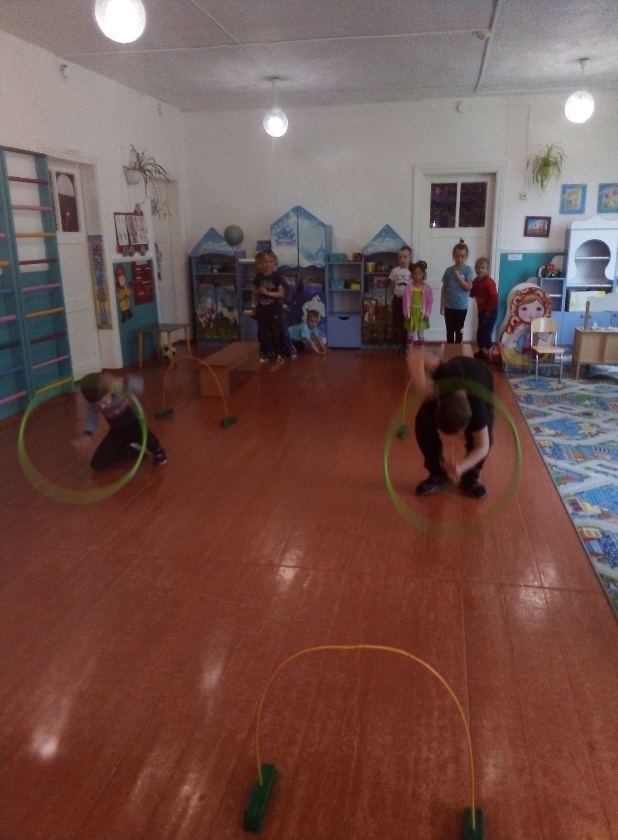 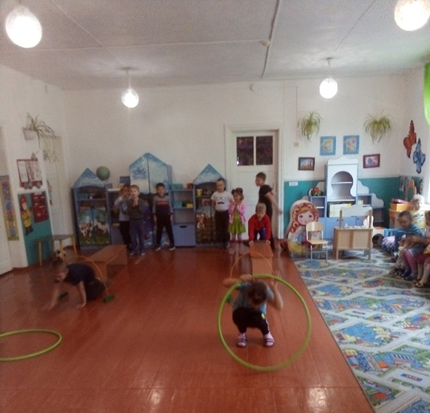 Эстафета «Меткий стрелок»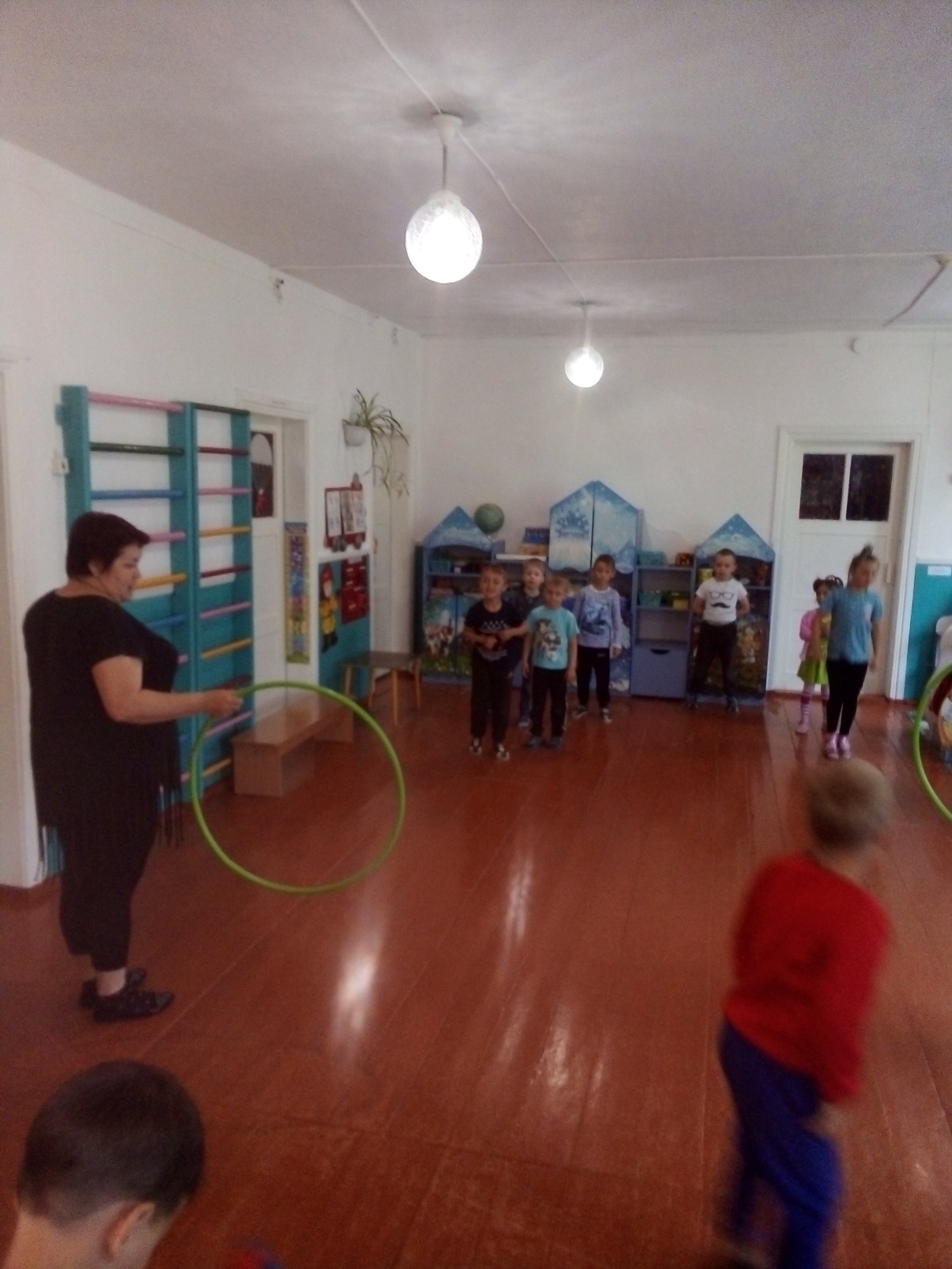 Приветствие команд «Малыши и карапузы»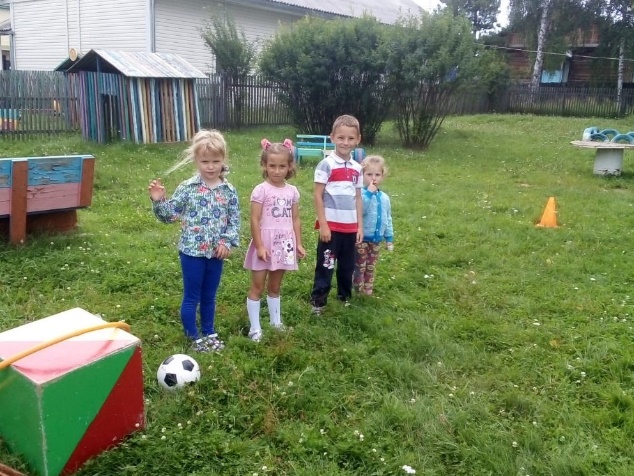 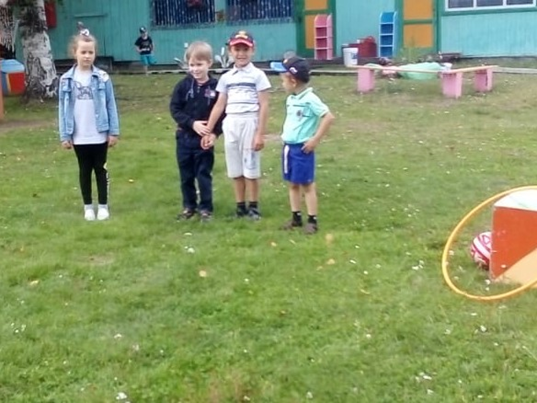 Игра «Сквозь обруч»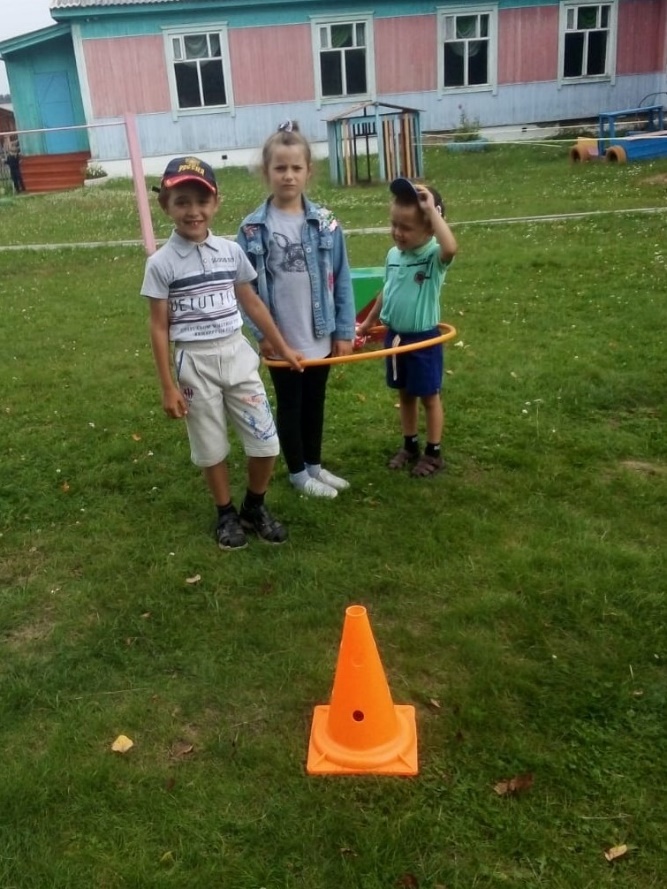 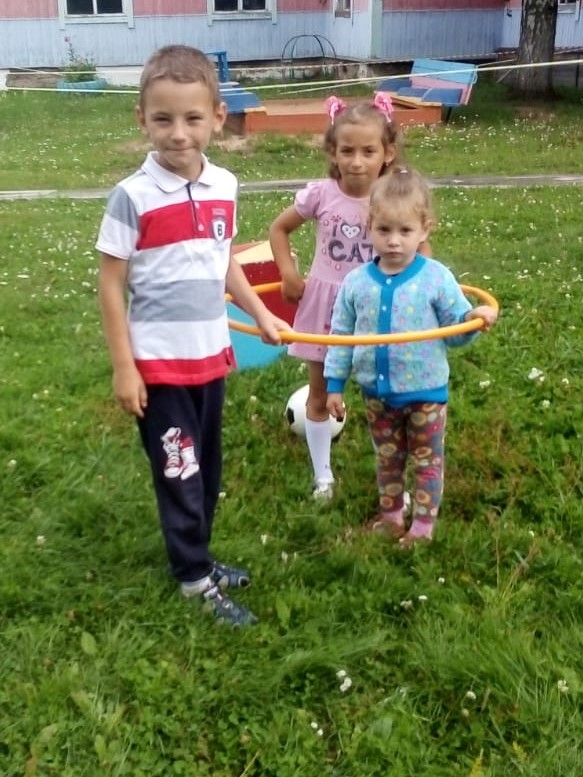 Игра «Кто больше?»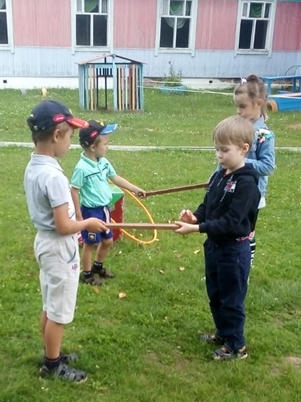 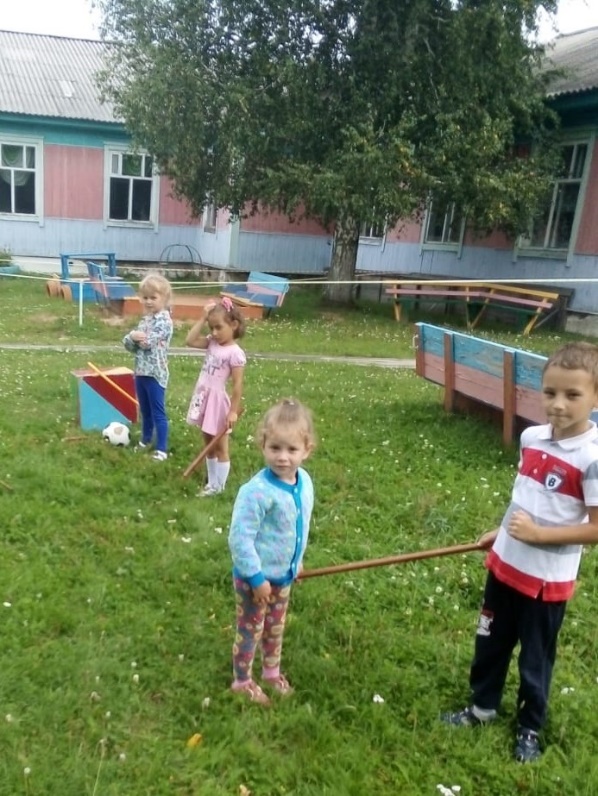 Дети упражнялись в ходьбе и беге, прыжках. Успешно были проведены разнообразные упражнения: с гимнастическими палочками, мячом, обручем.Спорт – это здоровье,Спорт – это успех,Спорт – это прикольно,Спорт – это для всех!Подвижные игры особенно любимы детьми, ведь они — важный источник радостных эмоций.Провели подвижную игру «Солнышко и дождик».Атмосфера была комфортной, доброжелательной. Дети с интересом и удовольствием выполняли все предложенные задания. Все большие молодцы!Дети получили удовольствие от совместных занятий физкультурой, заряд бодрости и массу положительных эмоций. Сегодня проигравших нет! Каждый участник одержал маленькую победу! Маленькую, но убедительную победу над самим собой!